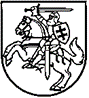 LIETUVOS RESPUBLIKOS EKONOMIKOS IR INOVACIJŲ MINISTRASįsakymasDĖL LIETUVOS RESPUBLIKOS EKONOMIKOS IR INOVACIJŲ MINISTRO 2019 M. SPALIO 21 D. ĮSAKYMO NR. 4-595 „DĖL SMULKIOJO IR VIDUTINIO VERSLO PASKOLŲ GARANTIJŲ TEIKIMO NUOSTATŲ PATVIRTINIMO“ PAKEITIMO2020 m. gruodžio 16 Nr. 4-1124VilniusP a k e i č i u  Smulkiojo ir vidutinio verslo paskolų garantijų teikimo nuostatus, patvirtintus Lietuvos Respublikos ekonomikos ir inovacijų ministro 2019 m. spalio 21 d. įsakymu Nr. 4-595 „Dėl Smulkiojo ir vidutinio verslo paskolų garantijų teikimo nuostatų patvirtinimo“:1. Pakeičiu 5 punktą ir jį išdėstau taip: „5. Pagal Nuostatus Bendrovė teikia garantijas už paskolos gavėjus, kurie pagal Smulkiojo ir vidutinio verslo plėtros įstatymą atitinka SVV subjekto apibrėžtyje nustatytus reikalavimus ir kuriems netaikomi de minimis pagalbos teikimo apribojimai, įtvirtinti 2013 m. gruodžio 18 d. Komisijos reglamente (ES) Nr. 1407/2013 dėl Sutarties dėl Europos Sąjungos veikimo 107 ir 108 straipsnių taikymo de minimis pagalbai su paskutiniais pakeitimais, padarytais 2020 m. liepos 2 d. Europos Komisijos reglamentu (ES) Nr. 2020/972 (toliau – Komisijos reglamentas (ES) Nr. 1407/2013).“2. Pakeičiu 19.2.3 papunktį ir jį išdėstau taip: „19.2.3. statyti, įsigyti nekilnojamąjį turtą siekiant jį parduoti ar kitu būdu perleisti kitiems asmenims, o ne naudoti paskolos gavėjo ir jo verslo grupės dalyvių veikloje. Šis ribojimas netaikomas iki 2021 m. birželio 30 d. suteikiamoms paskolų garantijoms;“.3. Pakeičiu 19.2.4 papunktį ir jį išdėstau taip:„19.2.4. kai didesnė nei 40 procentų įsigyjamo paskolos lėšomis nekilnojamojo turto dalis bus skirta nuomoti kitiems juridiniams ar fiziniams asmenims (ne paskolos gavėjo verslo grupės dalyviams). Šis ribojimas netaikomas, kai SVV subjektas vykdo viešbučių ir (ar) kitas trumpalaikio apgyvendinimo paslaugų teikimo, darbo vietų nuomos veiklas. Šis ribojimas netaikomas iki 2021 m. birželio 30 d. suteikiamoms paskolų garantijoms;“. 4. Pakeičiu 30 punktą ir jį išdėstau taip:„30. Veiklos palaikymo garantijos gali būti teikiamos iki 2021 m. birželio 30 dienos.“Ekonomikos ir inovacijų ministrė						Aušrinė Armonaitė